Provisional agendaOrganization of the SessionOpeningAdoption of the AgendaWorking ArrangementsReports of the ChairpersonsReport of the Chairperson of ET-OISTReport of the Chairperson of ET-DISTRelevant decisions of the CIMO Management Group, the WMO Executive Council and relevant updates on the wigos developmentSiting and sustained performance classifications for observing stations on land Review of experience of Members with implementation of the siting classification  Guidance material on implementation of the siting classificationSustained performance classification for observing stations on land Transitioning to MODERN AND automated measurementsGuidelines on economical alternatives to AWSs  Guidelines for replacement of mercury-based and obsolete instrumentsTraining modules on migration to AWSsAutomation of cloud observationsUpdate of WMO guidance material on AWSsUse of environmentally friendly radiosondes Review of current and emerging technologies and update of the CIMO GuideOther CIMO ET-OIST and ET-DIST activitiesGuidelines on combining information from composite observing systemsWind reporting issueFramework for instrument performance monitoringGuidelines for instruments and measurement infrastructure in extreme environment CIMO-GCW collaborationOther BusinessClosure of the Session__________World Meteorological Organization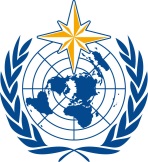 Commission for Instruments and Methods of Observation Joint Session of the Expert Team on Operational In Situ Technologies (ET-OIST) and the Expert Team on Developments in In Situ Technologies (ET-DIST)
Geneva, Switzerland, 21-23 June 2017/ World Meteorological OrganizationCommission for Instruments and Methods of Observation Joint Session of the Expert Team on Operational In Situ Technologies (ET-OIST) and the Expert Team on Developments in In Situ Technologies (ET-DIST)
Geneva, Switzerland, 21-23 June 2017Submitted by:
18.05.2017